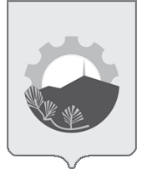 АДМИНИСТРАЦИЯ АРСЕНЬЕВСКОГО ГОРОДСКОГО ОКРУГА П О С Т А Н О В Л Е Н И ЕО внесении изменений в постановление администрации Арсеньевского городского округа от 29 октября 2019 года № 776-па «Об утверждении муниципальной программы «Экономическое развитие и инновационная экономика Арсеньевского городского округа» на 2020-2024 годы На     основании    статьи    16    Федерального   закона  от  06 октября 2003 года   № 131-ФЗ «Об общих принципах организации местного самоуправления в Российской Федерации», муниципальных правовых актов  Арсеньевского городского  округа 25 марта 2020 года № 171-МПА, от 16 апреля 2020 года № 176-МПА, от 29 апреля 2020 года № 177-МПА «О внесении изменений в муниципальный правовой акт Арсеньевского городского округа от 25 апреля 20119 года № 156-МПА «О бюджете Арсеньевского городского округа на 2020 год и плановый период 2021 и 2022 годов», постановления администрации Арсеньевского городского округа от 24 июля 2013 года № 607-па «Об утверждении Порядка разработки, формирования и реализации муниципальных программ и Порядка проведения оценки эффективности реализации муниципальных программ в Арсеньевском городском округе», руководствуясь Уставом Арсеньевского городского округа, администрация Арсеньевского городского округа ПОСТАНОВЛЯЕТ:1. Внести в муниципальную программу «Экономическое развитие и инновационная экономика Арсеньевского городского округа» на 2020-2024 годы, утвержденную постановлением администрации   Арсеньевского   городского   округа   от   29   октября 2019 года № 776-па (в редакции постановления администрации городского округа от 12 декабря 2019 года № 916-па, 28 февраля 2020 года № 115-па), следующие изменения:1.1. Изложить паспорт Программы в редакции приложения № 1 к настоящему постановлению.1.2. Заменить   в   разделе   VII «Ресурсное обеспечение Программы»:-	число «175 657,255» числом «209 522,767»;-	число «87 856,019» числом «87 771,715».1.3. Изложить раздел «Подпрограмма «Управление имуществом, находящимся в собственности и в ведении Арсеньевского городского округа» на 2020-2024 годы» приложения № 1 «Целевые индикаторы и показатели реализации Программы» к Программе в редакции приложения № 2 к настоящему постановлению.1.4. Изложить Приложение № 2 «Информация о ресурсном обеспечении Программы за счет средств бюджета городского округа и прогнозная оценка привлекаемых на реализацию её целей средств федерального бюджета, краевого бюджета, бюджетов государственных внебюджетных фондов, иных внебюджетных источников» в редакции приложения № 3 к настоящему постановлению.1.5. Внести в подпрограмму «Управление имуществом, находящимся в собственности и в ведении Арсеньевского городского округа» на 2020-2024 годы (далее – подпрограмма) следующие изменения:1.5.1. Изложить паспорт подпрограммы в редакции приложения № 4 к настоящему постановлению.1.5.2. Дополнить таблицу раздела II «Цели и задачи Подпрограммы» пунктами 10, 11 следующего содержания:1.5.3. Дополнить раздел IV «Перечень основных мероприятий Подпрограммы» абзацами следующего содержания: - пункт 2 «- проведение комплексных кадастровых работ с целью актуализации сведений ЕГРН, исправления кадастровых ошибок, выявления самовольно занятых земельных участков.».- пункт 3 «- приобретение специализированной дорожной техники.».1.5.4. В разделе VII Подпрограммы «Ресурсное обеспечение Подпрограммы»:- в абзаце первомзаменить число «87 828,989» числом «126 466,748»;исключить слова «средств бюджета городского округа»;- абзац третий изложить в следующей редакции:«Финансирование подпрограммы осуществляется за счет средств бюджета городского округа и бюджета Приморского края. Денежные средства, планируемые к расходованию в разрезе мероприятий, в целях выполнения поставленных задач, указаны в приложении к подпрограмме.».1.6. Внести в подпрограмму «Долгосрочное финансовое планирование и организация бюджетного процесса в Арсеньевском городском округе» на 2020-2024 годы (далее – подпрограмма) следующие изменения:1.6.1. Изложить паспорт подпрограммы в редакции приложения № 5 к настоящему постановлению.1.6.2. Заменить   в   разделе   VII «Ресурсное обеспечение Программы»:-	число «73 751,235» числом «69 006,019»;-	число «23 761,548» числом «19 016,331».1.6.3. Изложить Приложение № 3 «Ресурсное обеспечение мероприятий подпрограммы «Долгосрочное финансовое планирование и организация бюджетного процесса в Арсеньевском городском округе» муниципальной программы «Экономическое развитие и инновационная экономика Арсеньевского городского округа» на 2020-2024 годы в редакции приложения № 6 к настоящему постановлению.2. Организационному управлению администрации Арсеньевского городского округа (Абрамова) обеспечить официальное опубликование и размещение на официальном сайте администрации Арсеньевского городского округа настоящего постановления.Настоящее постановление вступает в силу после его официального опубликования.Глава городского округа                                                                                     В.С. ПивеньПриложение № 1к постановлению администрацииАрсеньевского городского округаот «22» мая 2020г.  № 288-паМУНИЦИПАЛЬНАЯ ПРОГРАММА «Экономическое развитие и инновационная экономика в Арсеньевском городском округе» на 2020-2024 годы 
 ПАСПОРТ    ПРОГРАММЫ__________________________Приложение № 2к постановлению администрацииАрсеньевского городского округаот «22» мая 2020г.  № 288-па____________________Приложение № 3к постановлению администрацииАрсеньевского городского округаот «22» мая 2020г.  № 288-паИнформацияо ресурсном обеспечении Программы за счет средств бюджета городского округа и прогнозная оценка привлекаемых на реализацию её целей средств федерального бюджета, краевого бюджета, бюджетов государственных внебюджетных фондов, иных внебюджетных источников______________________________________Приложение № 4к постановлению администрацииАрсеньевского городского округа   от «22» мая 2020г.  № 288-паПОДПРОГРАММА«УПРАВЛЕНИЕ ИМУЩЕСТВОМ, НАХОДЯЩИМСЯ В СОБСТВЕННОСТИ И В ВЕДЕНИИ АРСЕНЬЕВСКОГО ГОРОДСКОГО ОКРУГА» НА 2020-2024 ГОДЫ МУНИЦИПАЛЬНОЙ ПРОГРАММЫ АРСЕНЬЕВСКОГО ГОРОДСКОГО ОКРУГА «ЭКОНОМИЧЕСКОЕ РАЗВИТИЕ И ИННОВАЦИОННАЯ ЭКОНОМИКА В АРСЕНЬЕВСКОМ ГОРОДСКОМ ОКРУГЕ» НА 2020-2024 ГОДЫ 
 ПАСПОРТ ПОДПРОГРАММЫ____________________Приложение № 5к постановлению администрацииАрсеньевского городского округаот «22» мая 2020г.  № 288-паПОДПРОГРАММА  «Долгосрочное финансовое планирование и организация бюджетного процесса в Арсеньевском городском округе» на 2020-2024 годы муниципальной программы Арсеньевского городского округа «Экономическое развитие и инновационная экономика в Арсеньевском городском округе» на 2020-2024 годыПАСПОРТ ПОДПРОГРАММЫ________________________________________________Приложение № 5к постановлению администрацииАрсеньевского городского округа от «22» мая 2020г.  № 288-паРЕСУРСНОЕ ОБЕСПЕЧЕНИЕ мероприятий подпрограммы «Долгосрочное финансовое планирование и организация бюджетного процесса в Арсеньевском городском округе» муниципальной программы «Экономическое развитие и инновационная экономика Арсеньевского городского округа» на 2020-2024 годы                                                                                                         ______________________________22 мая 2020 г.г. Арсеньев №288-па10.Количество объектов, приобретенных в муниципальную собственностьед.6000011.Количество кадастровых кварталов, в отношении которых планируется проведение комплексных кадастровых работед. 50000Наименование подпрограммы муниципальной программы«Экономическое развитие и инновационная экономика в Арсеньевском городском округе» на 2020-2024 годы (далее – Программа)Ответственный исполнитель Программы и инвестиций администрации Арсеньевского городского округа (далее – Управление)Соисполнители Программы- управление имущественных отношений администрации Арсеньевского городского округа;- финансовое управление администрации Арсеньевского городского округа;- управление архитектуры и градостроительства администрации Арсеньевского городского округа;- муниципальное казенное учреждение «Административно-хозяйственное управление администрации Арсеньевского городского округа;- управление культуры администрации Арсеньевского городского округа;- КГАУ Приморского края «Многофункциональный центр предоставления государственных и муниципальных услуг в Приморском крае»Структура Программы- подпрограмма «Развитие малого и среднего предпринимательства в Арсеньевском городском округе» на 2020-2024 годы (приложение № 3 к Программе);- подпрограмма «Управление имуществом, находящимся в собственности и в ведении Арсеньевского городского округа» на 2020-2024 годы (приложение № 4 к Программе);- подпрограмма «Долгосрочное финансовое планирование и организация бюджетного процесса в Арсеньевском городском округе» на 2020-2024 годы (приложение № 5  к Программе) Цели     Программы- обеспечение устойчивого развития малого и среднего предпринимательства, как важнейшего компонента формирования оптимальной территориальной и отраслевой экономики города;- создание оптимальных условий для обеспечения долгосрочной сбалансированности и устойчивости бюджетной системы городского округа;- создание условий для эффективного управления имуществом, находящимся в собственности и в ведении Арсеньевского городского округа (далее - городского округа), необходимого для выполнения муниципальных функций органами власти  городского округа, и отчуждения муниципального имущества, востребованного в коммерческом оборотеЗадачи Программы- совершенствование поддержки малого и среднего предпринимательства, включая финансовую поддержку для субъектов малого и среднего предпринимательства, занимающихся социально значимыми видами деятельности;- обеспечение доступности имущественной, образовательной и информационно-консультационной поддержки для субъектов малого и среднего предпринимательства;- формирование положительного образа предпринимателя, популяризация роли предпринимательства.- организация планирования и исполнения бюджета Арсеньевского городского округа;- создание оптимальной структуры собственности городского округа, отвечающей функциям (полномочиям) органов исполнительной власти городского округа, переход к наиболее эффективным организационно-правовым формам муниципальных организаций;- повышение эффективности управления объектами муниципального имущества, закрепленными за муниципальными организациями, находящимися в муниципальной собственности земельными участками и земельными участками, государственная собственность на которые не разграничена, а также муниципальным имуществом, составляющим казну городского округа;- обеспечение учета имущества городского округа, формирование в отношении него полных и достоверных сведений;- обеспечение государственной регистрации права собственности городского округа на объекты недвижимости имущества городского округа;- стимулирование за счет управления имуществом городского округа развития реального сектора экономики городского округа;- повышение эффективности использования земельных участков, находящихся в собственности и в ведении городского округа;- реализация мер по обеспечению выполнения плановых показателей доходов  бюджета городского округа         Целевые индикаторы и показатели Программы- число субъектов малого и среднего предпринимательства, единиц;- число субъектов малого и среднего предпринимательства в расчете на 1 тысячу человек населения города, единиц;- среднесписочная численность занятых в сфере малого и среднего предпринимательства, включая индивидуальных предпринимателей, тыс. чел.;- количество вновь созданных постоянных рабочих мест на предприятиях малого и среднего бизнеса осуществляющих социально значимые виды деятельности получателями субсидий, единиц;- количество сохраненных рабочих мест на предприятиях малого и среднего бизнеса осуществляющих социально значимые виды деятельности получателями субсидий, единиц;- прирост оборота субъектов малого и среднего предпринимательства; %-  количество физических лиц – участников регионального проекта, тыс. чел., нарастающим итогом- ежегодное дополнение перечней муниципального имущества, предназначенного для предоставления субъектам малого и среднего предпринимательства, (% прироста)- число реализованных проектов субъектами малого и среднего предпринимательства, получивших поддержку в форме: гарантии, льготного кредита, микрозайма, льготного лизинга, субсидий, единиц;- годовой   стоимостной    объем договоров, заключенных   с субъектами   малого   и   среднего предпринимательства по результатам закупок, участниками   которых являются только субъекты малого и среднего   предпринимательства   в совокупном   стоимостном объеме договоров, заключенных   по результатам   закупок, %;- выполнение плана по доходам от приватизации муниципального имущества (%);- выполнение плана по доходам от аренды муниципального имущества (%);- выполнение плана по доходам от аренды земельных участков (%);- выполнение плана по доходам от продажи земельных участков (%);- доля объектов недвижимого имущества, в том числе земельных участков, находящихся в собственности городского округа, в отношении которых принято решение по управлению и распоряжению ими по отношению к общему количеству объектов недвижимого имущества находящихся в собственности городского округа (%);  - доля объектов недвижимого имущества, в том числе земельных участков, находящихся в собственности городского округа, в отношении которых проведены проверки фактического использования и сохранности по отношению к общему количеству объектов недвижимого имущества городского округа, за исключением сетей инженерно-технического обеспечения (%);- доля объектов недвижимого имущества, в том числе земельных участков, право собственности городского округа на которые зарегистрировано, от общего числа объектов недвижимого имущества, подлежащих государственной регистрации (в рамках текущего года) (%);- количество объектов, приобретенных в муниципальную собственность;- количество объектов культурного наследия регионального значения, находящихся в муниципальной собственности и поставленных на кадастровый учет (ед.);- количество оказанных услуг по выдаче документов по приватизации квартир муниципального жилищного фонда;- количество кадастровых кварталов, в отношении которых планируется проведение комплексных кадастровых работ;- доля расходов на обслуживание муниципального долга городского округа к объему расходов бюджета городского округа, за исключением расходов, которые осуществляются за счет субвенций, предоставляемых из краевого бюджета, %;- доля кредиторской задолженности муниципальных учреждений городского округа, сложившейся на 1 января очередного финансового года, в общем объеме расходов бюджета городского округа, за исключением расходов, которые осуществляются за счет субвенций, субсидий, трансфертов, предоставляемых из краевого бюджета, %;- доля расходов бюджета городского округа, формируемых в рамках муниципальных программ городского округа, %;- выполнение плана по доходам бюджета городского округа, %Этапы и сроки реализации ПрограммыПрограмма  реализуется  в  2020-2024  годы  в  один  этапОбъем средств бюджета городского округа на финансирование ПрограммыОбщий объем финансирования мероприятий Программы составляет   209 522,767 тыс. рублей, в том числе по годам:2020 год – 87 771,715 тыс. руб.;2021 год -  34 745,467 тыс. руб.;2022 год -   29 500,211 тыс. руб.;2023 год –   28 752,687 тыс. руб.;2024 год – 28 752,687 тыс. руб.из них:- прогнозируемые средства из бюджета Приморского края в сумме 47 400,000 тыс. руб., в том числе по годам:2020 – 47 400,000 тыс. руб.;- из бюджета городского округа 162 122,767 тыс. руб., в том числе по годам:2020 год – 40 371,715 тыс. руб.;2021 год –  34 745,467 тыс. руб.;2022 год –  29 500,211 тыс. руб.;2023 год –  28 752,687 тыс. руб.;2024 год – 28 752,687 тыс. руб.Ожидаемые  результаты реализации ПрограммыВ результате реализации мероприятий Программы ожидается:- увеличение количества субъектов малого и среднего предпринимательства к 2024 году до 2100 единиц;- увеличение числа субъектов малого и среднего предпринимательства в расчете на 1 тысячу человек населения города к 2024 году до 42 единиц;- увеличение среднесписочной численности занятых в сфере малого и среднего предпринимательства, включая индивидуальных предпринимателей, к 2024 году до 7150 единиц;- количество ежегодно создаваемых постоянных рабочих мест на предприятиях малого и среднего бизнеса, осуществляющих социально значимые виды деятельности, не менее 2 единиц; - количество сохраненных рабочих мест на предприятиях малого и среднего бизнеса, осуществляющих социально значимые виды деятельности, не менее 2 единиц ежегодно;- прирост оборота субъектов малого и среднего предпринимательство ежегодно в размере 3%;- увеличение количества физических лиц-участников регионального проекта к 2024 году до 1507 человек;- ежегодное увеличение перечня имущества, предназначенного для предоставления субъектам малого и среднего предпринимательства на 10%;- число реализованных проектов субъектами малого и среднего предпринимательств, получивших поддержку в форме: гарантии, льготного кредита, микрозайма, льготного лизинга, субсидий не менее 4-х ежегодно;- отношение годового стоимостного объема договоров, заключенных с субъектами малого и среднего предпринимательства по результатам закупок, участниками которых являются только субъекты малого и среднего предпринимательства, к совокупному стоимостному   объему договоров, заключенных по результатам закупок, составит   к 2024 г. - 20%;- удельный вес расходов бюджета городского округа, формируемых в рамках муниципальных программ городского округа, в общем объеме расходов бюджета городского округа составит 90%;- отношение объема расходов на обслуживание муниципального долга городского округа к объему расходов бюджета городского округа, за исключением расходов, которые осуществляются за счет субвенций, предоставляемых из краевого бюджета, составит не более 2%;- отсутствие просроченной кредиторской задолженности муниципальных учреждений, сложившейся на 1 января очередного финансового года;- ежегодное выполнение плана по доходам бюджета городского округа составит 100%;- формирование структуры и состава муниципальной собственности, позволяющих полностью обеспечить исполнение муниципальных функций, максимизация пополнения доходной части бюджета и снижение расходов на содержание муниципального имущества;- повышение эффективности управления имуществом городского округа;- регистрация права собственности городского округа на земельные участки, подлежащие отнесению к собственности городского округа;- оптимизация процедуры предоставления (сокращение сроков) земельных участков, находящихся в собственности и в ведении городского округа    Подпрограмма «Управление имуществом, находящимся в собственности и в ведении  Арсеньевского городского округа» на 2020-2024 годыПодпрограмма «Управление имуществом, находящимся в собственности и в ведении  Арсеньевского городского округа» на 2020-2024 годыПодпрограмма «Управление имуществом, находящимся в собственности и в ведении  Арсеньевского городского округа» на 2020-2024 годыПодпрограмма «Управление имуществом, находящимся в собственности и в ведении  Арсеньевского городского округа» на 2020-2024 годыПодпрограмма «Управление имуществом, находящимся в собственности и в ведении  Арсеньевского городского округа» на 2020-2024 годыПодпрограмма «Управление имуществом, находящимся в собственности и в ведении  Арсеньевского городского округа» на 2020-2024 годыПодпрограмма «Управление имуществом, находящимся в собственности и в ведении  Арсеньевского городского округа» на 2020-2024 годыПодпрограмма «Управление имуществом, находящимся в собственности и в ведении  Арсеньевского городского округа» на 2020-2024 годы1.Выполнение плана по доходам от приватизации муниципального имущества, %1001001001001002.Выполнение плана по доходам от аренды муниципального имущества, %1001001001001003.Выполнение плана по доходам от аренды земельных участков, %1001001001001004.Выполнение плана по доходам от продажи земельных участков, %1001001001001005.Доля объектов недвижимого имущества, в том числе земельных участков, находящихся в собственности городского округа, в отношении которых принято решение по управлению и распоряжению ими по отношению к общему количеству объектов недвижимого имущества находящихся в собственности  городского округа, %97989898986.Доля объектов недвижимого имущества, в том числе земельных участков, находящихся в собственности  городского округа, в отношении которых проведены проверки фактического использования и сохранности по отношению к общему количеству объектов недвижимого имущества  городского округа, за исключением сетей инженерно-технического обеспечения, % 50555555557. Доля объектов недвижимого имущества, в том числе земельных участков, право собственности  городского округа, на которые зарегистрировано, от общего числа объектов недвижимого имущества, подлежащих государственной регистрации (в рамках текущего года), % 80858585858.Количество объектов культурного наследия регионального) значения, поставленных на кадастровый учет, ед.500009.Количество оказанных услуг по выдаче документов по приватизации квартир муниципального жилищного фонда, ед.708510010010010.Количество объектов, приобретенных в муниципальную собственность, ед.6000011.Количество кадастровых кварталов, в отношении которых планируется проведение комплексных кадастровых работ, ед.50000№ п/пНаименование  
отдельного   
мероприятияИсточники    
ресурсного    
обеспеченияОценка  расходов (тыс. руб.)Оценка  расходов (тыс. руб.)Оценка  расходов (тыс. руб.)Оценка  расходов (тыс. руб.)Оценка  расходов (тыс. руб.)Оценка  расходов (тыс. руб.)Оценка  расходов (тыс. руб.)Оценка  расходов (тыс. руб.)Оценка  расходов (тыс. руб.)Оценка  расходов (тыс. руб.)Оценка  расходов (тыс. руб.)Оценка  расходов (тыс. руб.)Оценка  расходов (тыс. руб.)Ответственный
исполнитель, 
соисполнителиПериод реализации№ п/пНаименование  
отдельного   
мероприятияИсточники    
ресурсного    
обеспечения2020 год2020 год2021 год2021 год2022 год2022 год2023 год2023 год2023 год2024 годВсего за период реализацииВсего за период реализации12344556677781010111112Подпрограмма  «Развитие  малого и  среднего предпринимательства в Арсеньевском городском  округе» на 2020-2024 годыПодпрограмма  «Развитие  малого и  среднего предпринимательства в Арсеньевском городском  округе» на 2020-2024 годыПодпрограмма  «Развитие  малого и  среднего предпринимательства в Арсеньевском городском  округе» на 2020-2024 годыПодпрограмма  «Развитие  малого и  среднего предпринимательства в Арсеньевском городском  округе» на 2020-2024 годыПодпрограмма  «Развитие  малого и  среднего предпринимательства в Арсеньевском городском  округе» на 2020-2024 годыПодпрограмма  «Развитие  малого и  среднего предпринимательства в Арсеньевском городском  округе» на 2020-2024 годыПодпрограмма  «Развитие  малого и  среднего предпринимательства в Арсеньевском городском  округе» на 2020-2024 годыПодпрограмма  «Развитие  малого и  среднего предпринимательства в Арсеньевском городском  округе» на 2020-2024 годыПодпрограмма  «Развитие  малого и  среднего предпринимательства в Арсеньевском городском  округе» на 2020-2024 годыПодпрограмма  «Развитие  малого и  среднего предпринимательства в Арсеньевском городском  округе» на 2020-2024 годыПодпрограмма  «Развитие  малого и  среднего предпринимательства в Арсеньевском городском  округе» на 2020-2024 годыПодпрограмма  «Развитие  малого и  среднего предпринимательства в Арсеньевском городском  округе» на 2020-2024 годыПодпрограмма  «Развитие  малого и  среднего предпринимательства в Арсеньевском городском  округе» на 2020-2024 годыПодпрограмма  «Развитие  малого и  среднего предпринимательства в Арсеньевском городском  округе» на 2020-2024 годыПодпрограмма  «Развитие  малого и  среднего предпринимательства в Арсеньевском городском  округе» на 2020-2024 годыПодпрограмма  «Развитие  малого и  среднего предпринимательства в Арсеньевском городском  округе» на 2020-2024 годыПодпрограмма  «Развитие  малого и  среднего предпринимательства в Арсеньевском городском  округе» на 2020-2024 годыПодпрограмма  «Развитие  малого и  среднего предпринимательства в Арсеньевском городском  округе» на 2020-2024 годы1. Расширение доступа субъектов  малого и среднего предпринимательства  к финансовым ресурсам, в том числе к льготному финансированию1. Расширение доступа субъектов  малого и среднего предпринимательства  к финансовым ресурсам, в том числе к льготному финансированию1. Расширение доступа субъектов  малого и среднего предпринимательства  к финансовым ресурсам, в том числе к льготному финансированию1. Расширение доступа субъектов  малого и среднего предпринимательства  к финансовым ресурсам, в том числе к льготному финансированию1. Расширение доступа субъектов  малого и среднего предпринимательства  к финансовым ресурсам, в том числе к льготному финансированию1. Расширение доступа субъектов  малого и среднего предпринимательства  к финансовым ресурсам, в том числе к льготному финансированию1. Расширение доступа субъектов  малого и среднего предпринимательства  к финансовым ресурсам, в том числе к льготному финансированию1. Расширение доступа субъектов  малого и среднего предпринимательства  к финансовым ресурсам, в том числе к льготному финансированию1. Расширение доступа субъектов  малого и среднего предпринимательства  к финансовым ресурсам, в том числе к льготному финансированию1. Расширение доступа субъектов  малого и среднего предпринимательства  к финансовым ресурсам, в том числе к льготному финансированию1. Расширение доступа субъектов  малого и среднего предпринимательства  к финансовым ресурсам, в том числе к льготному финансированию1. Расширение доступа субъектов  малого и среднего предпринимательства  к финансовым ресурсам, в том числе к льготному финансированию1. Расширение доступа субъектов  малого и среднего предпринимательства  к финансовым ресурсам, в том числе к льготному финансированию1. Расширение доступа субъектов  малого и среднего предпринимательства  к финансовым ресурсам, в том числе к льготному финансированию1. Расширение доступа субъектов  малого и среднего предпринимательства  к финансовым ресурсам, в том числе к льготному финансированию1. Расширение доступа субъектов  малого и среднего предпринимательства  к финансовым ресурсам, в том числе к льготному финансированию1. Расширение доступа субъектов  малого и среднего предпринимательства  к финансовым ресурсам, в том числе к льготному финансированию1. Расширение доступа субъектов  малого и среднего предпринимательства  к финансовым ресурсам, в том числе к льготному финансированию1.1Финансовая поддержка  субъектов малого и среднего предпринимательства, занимающихся социально значимыми видами деятельности – субсидирование части фактически понесенных затрат/финансового обеспечения затрат/субъектов социального предпринимательстваВсего, в том числе:0078078078078078078078078031203120Управление экономики и инвестиций администрации городского округаФинансовое управление администрации городского округаУправление экономики и инвестиций администрации городского округаФинансовое управление администрации городского округа2021-20241.1Финансовая поддержка  субъектов малого и среднего предпринимательства, занимающихся социально значимыми видами деятельности – субсидирование части фактически понесенных затрат/финансового обеспечения затрат/субъектов социального предпринимательства- бюджет городского округа0078078078078078078078078031203120Управление экономики и инвестиций администрации городского округаФинансовое управление администрации городского округаУправление экономики и инвестиций администрации городского округаФинансовое управление администрации городского округа2021-2024Итого по разделу:Всего, в том числе:0078078078078078078078078031203120Итого по разделу:- бюджет городского округа0078078078078078078078078031203120 Акселерация субъектов малого и среднего предпринимательства Акселерация субъектов малого и среднего предпринимательства Акселерация субъектов малого и среднего предпринимательства Акселерация субъектов малого и среднего предпринимательства Акселерация субъектов малого и среднего предпринимательства Акселерация субъектов малого и среднего предпринимательства Акселерация субъектов малого и среднего предпринимательства Акселерация субъектов малого и среднего предпринимательства Акселерация субъектов малого и среднего предпринимательства Акселерация субъектов малого и среднего предпринимательства Акселерация субъектов малого и среднего предпринимательства Акселерация субъектов малого и среднего предпринимательства Акселерация субъектов малого и среднего предпринимательства Акселерация субъектов малого и среднего предпринимательства Акселерация субъектов малого и среднего предпринимательства Акселерация субъектов малого и среднего предпринимательства Акселерация субъектов малого и среднего предпринимательства Акселерация субъектов малого и среднего предпринимательства32.Реализация мероприятий муниципальных программ (подпрограмм) развития малого и среднего предпринимательства в рамках национального проекта " Малое и среднее предпринимательство и поддержка индивидуальной предпринимательской инициативы"Всего, в том числе:10 309,2783510 309,278350000000010 309,2783510 309,27835Управление экономики и инвестиций администрации городского округаФинансовое управление администрации городского округаУправление экономики и инвестиций администрации городского округаФинансовое управление администрации городского округа202032.Реализация мероприятий муниципальных программ (подпрограмм) развития малого и среднего предпринимательства в рамках национального проекта " Малое и среднее предпринимательство и поддержка индивидуальной предпринимательской инициативы"- бюджет Приморского края 10 000,010 000,00000000010 000,010 000,0Управление экономики и инвестиций администрации городского округаФинансовое управление администрации городского округаУправление экономики и инвестиций администрации городского округаФинансовое управление администрации городского округа2020Реализация мероприятий муниципальных программ (подпрограмм) развития малого и среднего предпринимательства в рамках национального проекта " Малое и среднее предпринимательство и поддержка индивидуальной предпринимательской инициативы"- бюджет городского округа309,27835309,2783500000000309,27835309,27835Управление экономики и инвестиций администрации городского округаФинансовое управление администрации городского округаУправление экономики и инвестиций администрации городского округаФинансовое управление администрации городского округа2.1Финансовая поддержка субъектам малого и среднего предпринимательства на реализацию проекта «Развитие малого и среднего предпринимательства в муниципальном образовании Арсеньевского городского округа по 2025 года»Всего, в том числе:10 309,2783510 309,278350000000010 309,2783510 309,27835Управление экономики и инвестиций администрации городского округаФинансовое управление администрации городского округаУправление экономики и инвестиций администрации городского округаФинансовое управление администрации городского округа20202.1Финансовая поддержка субъектам малого и среднего предпринимательства на реализацию проекта «Развитие малого и среднего предпринимательства в муниципальном образовании Арсеньевского городского округа по 2025 года»- бюджет Приморского края10 000,010 000,00000000010 000,010 000,0Управление экономики и инвестиций администрации городского округаФинансовое управление администрации городского округаУправление экономики и инвестиций администрации городского округаФинансовое управление администрации городского округа20202.1Финансовая поддержка субъектам малого и среднего предпринимательства на реализацию проекта «Развитие малого и среднего предпринимательства в муниципальном образовании Арсеньевского городского округа по 2025 года»- бюджет городского округа309,27835309,2783500000000309,27835309,27835Управление экономики и инвестиций администрации городского округаФинансовое управление администрации городского округаУправление экономики и инвестиций администрации городского округаФинансовое управление администрации городского округа20202.1.1Финансовая поддержка  субъектам малого и среднего предпринимательства- субсидирование части финансового обеспечения затрат в рамках реализации проекта «Развитие малого и среднего предпринимательства в муниципальном образовании Арсеньевского городского округа по 2025 года» Всего, в том числе:3092,783513092,78351000000003092,783513092,78351Управление экономики и инвестиций администрации городского округаФинансовое управление администрации городского округаУправление экономики и инвестиций администрации городского округаФинансовое управление администрации городского округа20202.1.1Финансовая поддержка  субъектам малого и среднего предпринимательства- субсидирование части финансового обеспечения затрат в рамках реализации проекта «Развитие малого и среднего предпринимательства в муниципальном образовании Арсеньевского городского округа по 2025 года» - бюджет Приморского края3000,03000,0000000003000,03000,0Управление экономики и инвестиций администрации городского округаФинансовое управление администрации городского округаУправление экономики и инвестиций администрации городского округаФинансовое управление администрации городского округа20202.1.1Финансовая поддержка  субъектам малого и среднего предпринимательства- субсидирование части финансового обеспечения затрат в рамках реализации проекта «Развитие малого и среднего предпринимательства в муниципальном образовании Арсеньевского городского округа по 2025 года» - бюджет городского округа92,7835192,783510000000092,7835192,78351Управление экономики и инвестиций администрации городского округаФинансовое управление администрации городского округаУправление экономики и инвестиций администрации городского округаФинансовое управление администрации городского округа20202.1.2Финансовая поддержка  субъектам малого и среднего предпринимательства- субсидирование части фактически понесенных затрат субъектов МСП в рамках реализации проекта «Развитие малого и среднего предпринимательства в муниципальном образовании Арсеньевского городского округа по 2025 года»  Всего, в том числе:7 216,494847 216,49484000000007 216,494847 216,49484Управление экономики и инвестиций администрации городского округаФинансовое управление администрации городского округаУправление экономики и инвестиций администрации городского округаФинансовое управление администрации городского округа20202.1.2Финансовая поддержка  субъектам малого и среднего предпринимательства- субсидирование части фактически понесенных затрат субъектов МСП в рамках реализации проекта «Развитие малого и среднего предпринимательства в муниципальном образовании Арсеньевского городского округа по 2025 года»  - бюджет Приморского края7000,07000,0000000007000,07000,0Управление экономики и инвестиций администрации городского округаФинансовое управление администрации городского округаУправление экономики и инвестиций администрации городского округаФинансовое управление администрации городского округа20202.1.2Финансовая поддержка  субъектам малого и среднего предпринимательства- субсидирование части фактически понесенных затрат субъектов МСП в рамках реализации проекта «Развитие малого и среднего предпринимательства в муниципальном образовании Арсеньевского городского округа по 2025 года»  - бюджет городского округа216,49484216,4948400000000216,49484216,49484Управление экономики и инвестиций администрации городского округаФинансовое управление администрации городского округаУправление экономики и инвестиций администрации городского округаФинансовое управление администрации городского округа20202.1.3Дополнение перечня муниципального имущества, предназначенного для предоставления субъектам малого и среднего предпринимательства и организациям, образующим инфраструктуру поддержки субъектов малого и среднего предпринимательстваВсего, в том числе:000000000000  Управление имущественных отношений администрации городского округа  Управление имущественных отношений администрации городского округа2020-20242.1.3Дополнение перечня муниципального имущества, предназначенного для предоставления субъектам малого и среднего предпринимательства и организациям, образующим инфраструктуру поддержки субъектов малого и среднего предпринимательства- бюджет Приморского края000000000000  Управление имущественных отношений администрации городского округа  Управление имущественных отношений администрации городского округа2020-20242.1.3Дополнение перечня муниципального имущества, предназначенного для предоставления субъектам малого и среднего предпринимательства и организациям, образующим инфраструктуру поддержки субъектов малого и среднего предпринимательства- бюджет городского округа000000000000  Управление имущественных отношений администрации городского округа  Управление имущественных отношений администрации городского округа2020-2024Итого по разделу:Всего, в том числе:10309,2783510309,278350000000010309,2783510309,278352020Итого по разделу:- бюджет Приморского края10 000,010 000,00000000010 000,010 000,02020Итого по разделу:- бюджет городского округа309,27835309,2783500000000309,27835309,278352020  Популяризация предпринимательства  Популяризация предпринимательства  Популяризация предпринимательства  Популяризация предпринимательства  Популяризация предпринимательства  Популяризация предпринимательства  Популяризация предпринимательства  Популяризация предпринимательства  Популяризация предпринимательства  Популяризация предпринимательства  Популяризация предпринимательства  Популяризация предпринимательства  Популяризация предпринимательства  Популяризация предпринимательства  Популяризация предпринимательства  Популяризация предпринимательства  Популяризация предпринимательства  Популяризация предпринимательства43.1 Формирование положительного образа предпринимателя, популяризацию роли предпринимательстваВсего, в том числе:500,72165500,7216530,030,030,030,030,030,030,030,0620,72165620,72165Управление экономики и инвестиций администрации городского округаУправление экономики и инвестиций администрации городского округа2020-202443.1 Формирование положительного образа предпринимателя, популяризацию роли предпринимательства- бюджет городского округа500,72165500,7216530,030,030,030,030,030,030,030,0620,72165620,72165Управление экономики и инвестиций администрации городского округаУправление экономики и инвестиций администрации городского округа2020-20243.1.1Выпуск тематической страницы  в печатных СМИ городского  округа  о предпринимательствеВсего, в том числе:70703030303030303030190190Управление экономики и инвестиций администрации городского округаУправление экономики и инвестиций администрации городского округа2020-20243.1.1Выпуск тематической страницы  в печатных СМИ городского  округа  о предпринимательстве- бюджет городского округа70703030303030303030190190Управление экономики и инвестиций администрации городского округаУправление экономики и инвестиций администрации городского округа2020-20243.1.2Производство теле- и радиопрограмм, направленных на формирование положительного образа предпринимателя, популяризацию роли предпринимательстваВсего, в том числе:15015000000000150150Управление экономики и инвестиций администрации городского округаУправление экономики и инвестиций администрации городского округа20203.1.2Производство теле- и радиопрограмм, направленных на формирование положительного образа предпринимателя, популяризацию роли предпринимательства- бюджет городского округа15015000000000150150Управление экономики и инвестиций администрации городского округаУправление экономики и инвестиций администрации городского округа20203.1.3 Проведение ежегодного конкурса с номинацией «Лучший предприниматель года», торжественное поздравление победителей  и  освещение результата конкурса в СМИ и(или) ресурсах сети «Интернет».Всего, в том числе:130,72165130,7216500000000130,72165130,72165Управление экономики и инвестиций администрации городского округаУправление экономики и инвестиций администрации городского округа20203.1.3 Проведение ежегодного конкурса с номинацией «Лучший предприниматель года», торжественное поздравление победителей  и  освещение результата конкурса в СМИ и(или) ресурсах сети «Интернет».- бюджет городского округа130,72165130,7216500000000130,72165130,72165Управление экономики и инвестиций администрации городского округаУправление экономики и инвестиций администрации городского округа202043.1.4Проведение  семинаров, круглых столов, мастер-классов по актуальным вопросам развития предпринимательства в Арсеньевском городском округе.Всего, в том числе:5050000000005050Управление экономики и инвестиций администрации городского округаУправление экономики и инвестиций администрации городского округа202043.1.4Проведение  семинаров, круглых столов, мастер-классов по актуальным вопросам развития предпринимательства в Арсеньевском городском округе.- бюджет городского округа5050000000005050Управление экономики и инвестиций администрации городского округаУправление экономики и инвестиций администрации городского округа202043.1.5Изготовление печатной продукции Всего, в том числе:10010000000000100100Управление экономики и инвестиций администрации городского округаУправление экономики и инвестиций администрации городского округа202043.1.5Изготовление печатной продукции - бюджет городского округа10010000000000100100Управление экономики и инвестиций администрации городского округаУправление экономики и инвестиций администрации городского округа2020Итого по разделу:Всего, в том числе:500,72165500,7216530,030,030,030,030,030,030,030,0620,72165620,72165Итого по разделу:- бюджет городского округа500,72165500,7216530,030,030,030,030,030,030,030,0620,72165620,72165Итого по подпрограмме:Итого по подпрограмме:Всего, в том числе:Всего, в том числе:10 810,010 810,0810,0810,0810,0810,0810,0810,0810,0810,014 050,014 050,0- бюджет городского округа- бюджет городского округа810,0810,0810,0810,0810,0810,0810,0810,0810,0810,04 050,04 050,0Подпрограмма «Управление имуществом, находящимся в собственности и в ведении Арсеньевского городского округа» на 2020-2024 годыПодпрограмма «Управление имуществом, находящимся в собственности и в ведении Арсеньевского городского округа» на 2020-2024 годыПодпрограмма «Управление имуществом, находящимся в собственности и в ведении Арсеньевского городского округа» на 2020-2024 годыПодпрограмма «Управление имуществом, находящимся в собственности и в ведении Арсеньевского городского округа» на 2020-2024 годыПодпрограмма «Управление имуществом, находящимся в собственности и в ведении Арсеньевского городского округа» на 2020-2024 годыПодпрограмма «Управление имуществом, находящимся в собственности и в ведении Арсеньевского городского округа» на 2020-2024 годыПодпрограмма «Управление имуществом, находящимся в собственности и в ведении Арсеньевского городского округа» на 2020-2024 годыПодпрограмма «Управление имуществом, находящимся в собственности и в ведении Арсеньевского городского округа» на 2020-2024 годыПодпрограмма «Управление имуществом, находящимся в собственности и в ведении Арсеньевского городского округа» на 2020-2024 годыПодпрограмма «Управление имуществом, находящимся в собственности и в ведении Арсеньевского городского округа» на 2020-2024 годыПодпрограмма «Управление имуществом, находящимся в собственности и в ведении Арсеньевского городского округа» на 2020-2024 годыПодпрограмма «Управление имуществом, находящимся в собственности и в ведении Арсеньевского городского округа» на 2020-2024 годыПодпрограмма «Управление имуществом, находящимся в собственности и в ведении Арсеньевского городского округа» на 2020-2024 годыПодпрограмма «Управление имуществом, находящимся в собственности и в ведении Арсеньевского городского округа» на 2020-2024 годыПодпрограмма «Управление имуществом, находящимся в собственности и в ведении Арсеньевского городского округа» на 2020-2024 годыПодпрограмма «Управление имуществом, находящимся в собственности и в ведении Арсеньевского городского округа» на 2020-2024 годыПодпрограмма «Управление имуществом, находящимся в собственности и в ведении Арсеньевского городского округа» на 2020-2024 годы1.Финансовое обеспечение управления имущественных отношений»Всего,  в том числе:11 784,94311 784,94311 756,22511 756,22511 756,51311 756,51311 701,51311 701,51311 701,51311 701,51358 700,70758 700,707Управление имущественных отношений администрации городского округа,Финансовое управление администрации городского округаУправление имущественных отношений администрации городского округа,Финансовое управление администрации городского округа2020-20241.Финансовое обеспечение управления имущественных отношений»- бюджет городского округа11 784,94311 784,94311 756,22511 756,22511 756,51311 756,51311 701,51311 701,51311 701,51311 701,51358 700,70758 700,707Управление имущественных отношений администрации городского округа,Финансовое управление администрации городского округаУправление имущественных отношений администрации городского округа,Финансовое управление администрации городского округа1.1Руководство и управление в сфере установленных функций органов местного самоуправления  городского округаВсего,  в том числе:11 784,94311 784,94311 756,22511 756,22511 756,51311 756,51311 701,51311 701,51311 701,51311 701,51358 700,70758 700,707Управление имущественных отношений администрации городского округа, Финансовое управление администрации городского округаУправление имущественных отношений администрации городского округа, Финансовое управление администрации городского округа2020-20241.1Руководство и управление в сфере установленных функций органов местного самоуправления  городского округа- бюджет городского округа11 784,94311 784,94311 756,22511 756,22511 756,51311 756,51311 701,51311 701,51311 701,51311 701,51358 700,70758 700,707Управление имущественных отношений администрации городского округа, Финансовое управление администрации городского округаУправление имущественных отношений администрации городского округа, Финансовое управление администрации городского округа2020-20242.Формирование объектов недвижимости, обеспечение государственной регистрации, возникновения, изменения и прекращения права собственности Арсеньевского городского округаВсего,  в том числе:1 394,5001 394,5002 894,5002 894,5002 894,5002 894,5002 894,5002 894,5002 894,5002 894,50012 972,50012 972,500Управление имущественных отношений администрации городского округаУправление имущественных отношений администрации городского округа2020-20242.Формирование объектов недвижимости, обеспечение государственной регистрации, возникновения, изменения и прекращения права собственности Арсеньевского городского округа- бюджет городского округа1 394,5001 394,5002 894,5002 894,5002 894,5002 894,5002 894,5002 894,5002 894,5002 894,50012 972,50012 972,500Управление имущественных отношений администрации городского округаУправление имущественных отношений администрации городского округа2020-20242.1.Обеспечение проведения изготовления технической документации в целях постановки объектов недвижимости на государственный кадастровый    учет и дальнейшей государственной регистрации права собственности Арсеньевского городского округа на объекты недвижимостиВсего,  в том числе:394,500394,5001894,5001894,5001894,5001894,5001894,5001894,5001894,5001894,5007 972,5007 972,500Управление имущественных отношений администрации городского округаУправление имущественных отношений администрации городского округа2020-20242.1.Обеспечение проведения изготовления технической документации в целях постановки объектов недвижимости на государственный кадастровый    учет и дальнейшей государственной регистрации права собственности Арсеньевского городского округа на объекты недвижимости- бюджет городского округа394,500394,5001894,5001894,5001894,5001894,5001894,5001894,5001894,5001894,5007 972,5007 972,500Управление имущественных отношений администрации городского округаУправление имущественных отношений администрации городского округа2020-20242.2Формирование земельных участков для организации проведения конкурсов и аукционов, предоставления гражданам, имеющим трех и более детей, молодым семьям и семьям с двумя детьмиВсего,  в том числе:911,500 911,500 1 000,000 1 000,000 1 000,000 1 000,000 1 000,000 1 000,000 1 000,000 1 000,000 4 911,5004 911,500Управление архитектуры и градостроительства администрации городского округа;Управление имущественных отношений администрации городского округаУправление архитектуры и градостроительства администрации городского округа;Управление имущественных отношений администрации городского округа2020-20242.2Формирование земельных участков для организации проведения конкурсов и аукционов, предоставления гражданам, имеющим трех и более детей, молодым семьям и семьям с двумя детьми- бюджет городского округа911,500 911,500 1 000,000 1 000,000 1 000,000 1 000,000 1 000,000 1 000,000 1 000,000 1 000,000 4 911,5004 911,500Управление архитектуры и градостроительства администрации городского округа;Управление имущественных отношений администрации городского округаУправление архитектуры и градостроительства администрации городского округа;Управление имущественных отношений администрации городского округа2020-20242.3.Проведение комплексных кадастровых работВсего,  в том числе:88,50088,5000000000088,50088,500Управление архитектуры и градостроительства администрации городского округа;Управление имущественных отношений администрации городского округаУправление архитектуры и градостроительства администрации городского округа;Управление имущественных отношений администрации городского округа2020-20242.3.Проведение комплексных кадастровых работ- бюджет городского округа000000345,0345,0345,0000Управление архитектуры и градостроительства администрации городского округа;Управление имущественных отношений администрации городского округаУправление архитектуры и градостроительства администрации городского округа;Управление имущественных отношений администрации городского округа2020-20243.Управление и распоряжение имуществом, находящимся в собственности Арсеньевского городского округаВсего,  в том числе:44 765,94144 765,9413 706,9003 706,9002 106,9002 106,9002 106,9002 106,9002 106,9002 106,90054 793,54154 793,541Управление имущественных отношений администрации городского округаУправление имущественных отношений администрации городского округа2020-20243.Управление и распоряжение имуществом, находящимся в собственности Арсеньевского городского округа- бюджет городского округа44 765,94144 765,9413 706,9003 706,9002 106,9002 106,9002 106,9002 106,9002 106,9002 106,90054 793,54154 793,541Управление имущественных отношений администрации городского округаУправление имущественных отношений администрации городского округа2020-20243.1.Обеспечение проведения оценки рыночной стоимости объектов недвижимости, земельных участков, а также права аренды на объекты недвижимости и земельные участкиВсего,  в том числе:415,000415,000415,000415,000415,000415,000415,000415,000415,000415,0002 075,0002 075,000Управление имущественных отношений администрации городского округаУправление имущественных отношений администрации городского округа2020-20243.1.Обеспечение проведения оценки рыночной стоимости объектов недвижимости, земельных участков, а также права аренды на объекты недвижимости и земельные участки- бюджет городского округа415,000415,000415,000415,000415,000415,000415,000415,000415,000415,0002 075,0002 075,000Управление имущественных отношений администрации городского округаУправление имущественных отношений администрации городского округа2020-20243.2.Обслуживание программы учета муниципальной собственностиВсего,  в том числе:94,50094,50094,50094,50094,50094,50094,50094,50094,50094,500472,5472,5Управление  имущественных отношений  администрации городского округаУправление  имущественных отношений  администрации городского округа2020-20243.2.Обслуживание программы учета муниципальной собственности- бюджет городского округа94,50094,50094,50094,50094,50094,50094,50094,50094,50094,500472,5472,5Управление  имущественных отношений  администрации городского округаУправление  имущественных отношений  администрации городского округа2020-20243.3.Содержание объектов муниципальной собственности Всего,  в том числе:2 931,3582 931,3581 565,4001 565,4001 565,4001 565,4001 565,4001 565,4001 565,4001 565,4009 192,9589 192,958Управление имущественных отношений администрации городского округа, МКУ «АХУ»Управление имущественных отношений администрации городского округа, МКУ «АХУ»2020-20243.3.Содержание объектов муниципальной собственности - бюджет городского округа2 931,3582 931,3581 565,4001 565,4001 565,4001 565,4001 565,4001 565,4001 565,4001 565,4009 192,9589 192,958Управление имущественных отношений администрации городского округа, МКУ «АХУ»Управление имущественных отношений администрации городского округа, МКУ «АХУ»2020-20243.4.Налог на транспорт, находящийся в муниципальной казнеВсего,  в том числе:30,94630,94632,00032,00032,00032,00032,00032,00032,00032,000158,946158,946Управление имущественных отношений администрации городского округаУправление имущественных отношений администрации городского округа2020-20243.4.Налог на транспорт, находящийся в муниципальной казне- бюджет городского округа30,94630,94632,00032,00032,00032,00032,00032,00032,00032,000158,946158,946Управление имущественных отношений администрации городского округаУправление имущественных отношений администрации городского округа2020-20243.5.Постановка на кадастровый учет объектов культурного наследия регионального значения, находящихся в муниципальной собственностиВсего,  в том числе:55,00055,0000000000055,00055,000Управление имущественных отношений администрации городского округа,Управление культурыУправление имущественных отношений администрации городского округа,Управление культуры20203.5.Постановка на кадастровый учет объектов культурного наследия регионального значения, находящихся в муниципальной собственности- бюджет городского округа55,00055,0000000000055,00055,000Управление имущественных отношений администрации городского округа,Управление культурыУправление имущественных отношений администрации городского округа,Управление культуры20203.6Организация выполнения работ по ведению и хранению, а также подготовке и оформлению документов, связанных с учетом, содержанием и приватизацией муниципального фондаВсего,  в том числе:1 632,4361 632,4361 600,0001 600,0000000003 232,4363 232,436КГАУ МФЦКГАУ МФЦ2020-20213.6Организация выполнения работ по ведению и хранению, а также подготовке и оформлению документов, связанных с учетом, содержанием и приватизацией муниципального фонда- бюджет городского округа1 632,4361 632,4361 600,0001 600,0000000003 232,4363 232,436КГАУ МФЦКГАУ МФЦ2020-20213.7Разработка проекта зон охраны объектов культурного наследияВсего,  в том числе:1 050,0001 050,000000000001 050,0001 050,000Управление архитектуры и градостроительства администрации городского округаУправление архитектуры и градостроительства администрации городского округа20203.7Разработка проекта зон охраны объектов культурного наследия- бюджет городского округа1 050,00001 050,0000000000001 050,0001 050,000Управление архитектуры и градостроительства администрации городского округаУправление архитектуры и градостроительства администрации городского округа20203.8.Приобретение специализированной дорожной техники за счет Дорожного фонда Приморского краяВсего,  в том числе:37 400,00037 400,0000000000037 400,00037 400,000Управление имущественных отношений администрации городского округаУправление имущественных отношений администрации городского округа20203.8.Приобретение специализированной дорожной техники за счет Дорожного фонда Приморского края- бюджет Приморского края37 400,00037 400,0000000000037 400,00037 400,00020203.9.Приобретение специализированной дорожной техники за счет Дорожного фонда Приморского краяВсего,  в том числе:1 156,7011 156,701000000001 156,7011 156,701Управление имущественных отношений администрации городского округаУправление имущественных отношений администрации городского округа20203.9.Приобретение специализированной дорожной техники за счет Дорожного фонда Приморского края- бюджет городского округаУправление имущественных отношений администрации городского округаУправление имущественных отношений администрации городского округа2020Итого по подпрограмме:Итого по подпрограмме:Всего,  в том числе:Всего,  в том числе:57 945,38457 945,38418 357,62518 357,62516 757,91316 702,91316 702,91316 702,91316 702,91316 702,913126 466,748126 466,748Итого по подпрограмме:Итого по подпрограмме:- бюджет Приморского края- бюджет Приморского края37 400,00037 400,0000000000037 400,00037 400,000Итого по подпрограмме:Итого по подпрограмме:- бюджет городского округа- бюджет городского округа20 545,38420 545,38418 357,62518 357,62516 757,91316 702,91316 702,91316 702,91316 702,91316 702,91389 066,74889 066,748Подпрограмма «Долгосрочное финансовое планирование и организация бюджетного процесса в Арсеньевском городском округе» на 2020-2024 годыПодпрограмма «Долгосрочное финансовое планирование и организация бюджетного процесса в Арсеньевском городском округе» на 2020-2024 годыПодпрограмма «Долгосрочное финансовое планирование и организация бюджетного процесса в Арсеньевском городском округе» на 2020-2024 годыПодпрограмма «Долгосрочное финансовое планирование и организация бюджетного процесса в Арсеньевском городском округе» на 2020-2024 годыПодпрограмма «Долгосрочное финансовое планирование и организация бюджетного процесса в Арсеньевском городском округе» на 2020-2024 годыПодпрограмма «Долгосрочное финансовое планирование и организация бюджетного процесса в Арсеньевском городском округе» на 2020-2024 годыПодпрограмма «Долгосрочное финансовое планирование и организация бюджетного процесса в Арсеньевском городском округе» на 2020-2024 годыПодпрограмма «Долгосрочное финансовое планирование и организация бюджетного процесса в Арсеньевском городском округе» на 2020-2024 годыПодпрограмма «Долгосрочное финансовое планирование и организация бюджетного процесса в Арсеньевском городском округе» на 2020-2024 годыПодпрограмма «Долгосрочное финансовое планирование и организация бюджетного процесса в Арсеньевском городском округе» на 2020-2024 годыПодпрограмма «Долгосрочное финансовое планирование и организация бюджетного процесса в Арсеньевском городском округе» на 2020-2024 годыПодпрограмма «Долгосрочное финансовое планирование и организация бюджетного процесса в Арсеньевском городском округе» на 2020-2024 годыПодпрограмма «Долгосрочное финансовое планирование и организация бюджетного процесса в Арсеньевском городском округе» на 2020-2024 годыПодпрограмма «Долгосрочное финансовое планирование и организация бюджетного процесса в Арсеньевском городском округе» на 2020-2024 годыПодпрограмма «Долгосрочное финансовое планирование и организация бюджетного процесса в Арсеньевском городском округе» на 2020-2024 годыПодпрограмма «Долгосрочное финансовое планирование и организация бюджетного процесса в Арсеньевском городском округе» на 2020-2024 годыПодпрограмма «Долгосрочное финансовое планирование и организация бюджетного процесса в Арсеньевском городском округе» на 2020-2024 годы1.Совершенствование бюджетного процессаВсего,  в том числе:11 518,74011 518,74011 239,77411 239,77411 239,77411 239,77411 239,77411 239,77411 239,77411 239,77456 477,83656 477,836Финансовое управление администрации городского округаФинансовое управление администрации городского округа2020-20241.Совершенствование бюджетного процесса- бюджет  городского округа11 518,74011 518,74011 239,77411 239,77411 239,77411 239,77411 239,77411 239,77411 239,77411 239,77456 477,83656 477,836Финансовое управление администрации городского округаФинансовое управление администрации городского округа2020-20242.Совершенствование управления муниципальным долгом Арсеньевского городского округаВсего,  в том числе:7 461,7747 461,7744 338,0674 338,067692,524692,524000012 492,36512 492,365Финансовое управление администрации городского округаФинансовое управление администрации городского округа2020-20242.Совершенствование управления муниципальным долгом Арсеньевского городского округа- бюджет городского округа7 461,7747 461,7744 338,0684 338,068692,524692,524000012 492,36612 492,366Финансовое управление администрации городского округаФинансовое управление администрации городского округа2020-20243.Ликвидация просроченной кредиторской задолженности муниципальных учрежденийВсего,  в том числе:35,81735,8170000000035,81735,817Финансовое управление администрации городского округаФинансовое управление администрации городского округа2020-20243.Ликвидация просроченной кредиторской задолженности муниципальных учреждений- бюджет городского округа35,81735,8170000000035,81735,817Финансовое управление администрации городского округаФинансовое управление администрации городского округа2020-2024Итого по подпрограмме:Итого по подпрограмме:Всего,  в том числе:Всего,  в том числе:19 016,33119 016,33115 577,84115 577,84111 932,29811 239,77411 239,77411 239,77411 239,77411 239,77469 006,01969 006,019Итого по подпрограмме:Итого по подпрограмме:- бюджет городского округа- бюджет городского округа19 016,33119 016,33115 577,84115 577,84111 932,29811 239,77411 239,77411 239,77411 239,77411 239,77469 006,01969 006,019ИТОГО по Программе:ИТОГО по Программе:Всего,  в том числе:Всего,  в том числе:87 771,71587 771,71534 745,46734 745,46729 500,21128 752,68728 752,68728 752,68728 752,68728 752,687209 522,767209 522,767ИТОГО по Программе:ИТОГО по Программе:- бюджет Приморского края- бюджет Приморского края47 400,00047 400,0000000000047 400,00047 400,000ИТОГО по Программе:ИТОГО по Программе:- бюджет городского округа- бюджет городского округа40 371,71540 371,71534 745,46734 745,46729 500,21128 752,68728 752,68728 752,68728 752,68728 752,687162 122,767162 122,767Наименование подпрограммы муниципальной программы«Управление имуществом, находящимся в собственности и в ведении Арсеньевского городского округа» на 2020-2024 годы (далее - подпрограмма)Ответственный исполнитель подпрограммыуправление имущественных отношений администрации Арсеньевского городского округа (далее - управление)Соисполнители подпрограммы- управление архитектуры и градостроительства администрации Арсеньевского городского округа;- финансовое управление администрации Арсеньевского городского округа;- управление культуры администрации Арсеньевского городского округа;- муниципальное казенное учреждение «Административно-хозяйственное управление» администрации Арсеньевского городского округа- КГАУ Приморского края «Многофункциональный центр предоставления государственных и муниципальных услуг в Приморском крае»Структура подпрограммыОсновные мероприятия  «Финансовое обеспечение управления имущественных отношений»;  «Формирование объектов недвижимости, обеспечение государственной регистрации, возникновения, изменения и прекращения права собственности Арсеньевского городского округа»; «Управление и распоряжение имуществом, находящимся в собственности Арсеньевского городского округа»Цели     подпрограммыСоздание условий для эффективного управления имуществом, находящимся в собственности и в ведении Арсеньевского городского округа (далее- городского округа), необходимым для выполнения муниципальных функций органами власти городского округа, и отчуждения муниципального имущества, востребованного в коммерческом оборотеЗадачи подпрограммы- создание оптимальной структуры собственности городского округа, отвечающей функциям (полномочиям) органов исполнительной власти городского округа, переход к наиболее эффективным организационно-правовым формам муниципальных организаций;- повышение эффективности управления объектами муниципального имущества, закрепленными за муниципальными организациями, находящимися в муниципальной собственности земельными участками и земельными участками, государственная собственность на которые не разграничена, а также муниципальным имуществом, составляющим казну городского округа;- обеспечение учета имущества городского округа, формирование в отношении него полных и достоверных сведений;- обеспечение государственной регистрации права собственности городского округа на объекты недвижимости имущества городского округа;- стимулирование за счет управления имуществом городского округа развития реального сектора экономики городского округа;- повышение использования земельных участков, находящихся в собственности и в ведении городского округа;- реализация мер по обеспечению выполнения плановых показателей доходов  бюджета городского округа     Целевые индикаторы и показатели подпрограммы- выполнение плана по доходам от приватизации муниципального имущества (%);- выполнение плана по доходам от аренды муниципального имущества (%);- выполнение плана по доходам от аренды земельных участков (%);- выполнение плана по доходам от продажи земельных участков (%);- доля объектов недвижимого имущества, в том числе земельных участков, находящихся в собственности городского округа, в отношении которых принято решение по управлению и распоряжению ими по отношению к общему количеству объектов недвижимого имущества находящихся в собственности городского округа (%);  - доля объектов недвижимого имущества, в том числе земельных участков, находящихся в собственности городского округа, в отношении которых проведены проверки фактического использования и сохранности по отношению к общему количеству объектов недвижимого имущества городского округа, за исключением сетей инженерно-технического обеспечения (%);- доля объектов недвижимого имущества, в том числе земельных участков, право собственности городского округа на которые зарегистрировано, от общего числа объектов недвижимого имущества, подлежащих государственной регистрации (в рамках текущего года) (%);- количество объектов культурного наследия регионального значения, находящихся в муниципальной собственности и поставленных на кадастровый учет (ед.);- количество оказанных услуг по выдаче документов по приватизации квартир муниципального жилищного фонда (ед.);- количество объектов, приобретенных в муниципальную собственность;- количество кадастровых кварталов, в отношении которых планируется проведение комплексных кадастровых работЭтапы и сроки реализации подпрограммыПодпрограмма реализуется в 2020-2024 годах в один этап.Объем средств бюджета городского округа на финансирование программыОбщий объем финансирования составляет 126 466,748 тыс. руб., в том числе по годам: 2020 год -   57 945,384 тыс. руб.;2021год -    18 357,625 тыс. руб.;2022 год -   16 757,913 тыс. руб.;2023 год -   16 702,913 тыс. руб.;2024 год -   16 702,913 тыс. руб.из них:- прогнозируемые средства из бюджета Приморского края в сумме 37 400,000 тыс. руб., в том числе:2020 год – 37 400,0 тыс. руб.;-  из бюджета городского округа в сумме 89 066,748 тыс. руб., в том числе: 2020 год -   20 545,384 тыс. руб.;2021год -    18 357,625 тыс. руб.;2022 год -   16 757,913 тыс. руб.;2023 год -   16 702,913 тыс. руб.;2024 год -   16 702,913 тыс. руб.Ожидаемые  результаты реализации подпрограммы- формирование структуры и состава муниципальной собственности, позволяющих полностью обеспечить исполнение муниципальных функций, максимизировать пополнение доходной части бюджета и снизить расходы на содержание муниципального имущества;- повышение эффективности управления имуществом городского округа;- регистрация права собственности городского округа на земельные участки, подлежащие отнесению к собственности городского округа;- оптимизация процедуры предоставления (сокращение сроков) земельных участков, находящихся в собственности и в ведении городского округа    Наименование подпрограммы «Долгосрочное финансовое планирование и организация бюджетного процесса в Арсеньевском городском округе» (далее - подпрограмма)Ответственный исполнитель подпрограммыфинансовое управление администрации Арсеньевского городского округаЦели подпрограммысоздание оптимальных условий для обеспечения долгосрочной сбалансированности и устойчивости бюджетной системы Арсеньевского городского округа (далее – городского округа)Задачи подпрограммыорганизация планирования и исполнения бюджета городского округа;совершенствование управления муниципальным  долгом городского округаЦелевые индикаторы и показатели подпрограммы- доля расходов на обслуживание муниципального долга городского округа к объему расходов бюджета городского округа, за исключением расходов, которые осуществляются за счет субвенций, предоставляемых из краевого бюджета, %;- доля кредиторской задолженности муниципальных учреждений городского округа, сложившейся на 1 января очередного финансового года, в общем объеме расходов бюджета городского округа, за исключением расходов, которые осуществляются за счет субвенций, субсидий, трансфертов, предоставляемых из краевого бюджета, %;- доля расходов бюджета городского округа, формируемых в рамках муниципальных программ городского округа, %;- выполнение плана по доходам бюджета городского округа, %;Этапы и сроки реализации подпрограммыподпрограмма реализуется в 2020 - 2024 годы в один этапОбъем и источники финансирования общий объем бюджетных ассигнований бюджета городского округа на реализацию подпрограммы составляет -  69 006,019 тыс. руб., в том числе:2020 год -19 006,331 тыс. руб.;2021 год – 15 577,841 тыс. руб.;2022 год -  11 932,298 тыс. руб.2023 год – 11 239,774 тыс. руб.2024 год – 11 239,774 тыс. руб.Ожидаемые результаты реализации подпрограммы- удельный вес расходов бюджета городского округа, формируемых в рамках муниципальных программ городского округа, в общем объеме расходов бюджета городского округа составит 90 процентов и более;- отношение объема расходов на обслуживание муниципального долга городского округа к объему расходов бюджета городского округа, за исключением расходов, которые осуществляются за счет субвенций, предоставляемых из краевого бюджета бюджету городского округа, не должно быть больше 10 процентов;- ликвидация кредиторской задолженности муниципальных учреждений, сложившейся на 1 января очередного финансового года;- выполнение плана по доходам бюджета городского округа должен составить 100 %;N п/п Наименование мероприятия Ответственный исполнитель, соисполнители Расходы (тыс. руб.), годы Расходы (тыс. руб.), годы Расходы (тыс. руб.), годы Расходы (тыс. руб.), годы Расходы (тыс. руб.), годы Расходы (тыс. руб.), годы N п/п Наименование мероприятия Ответственный исполнитель, соисполнители ВсегоN п/п Наименование мероприятия Ответственный исполнитель, соисполнители РзПр ЦСР ВР Всего202020212022202320241235679101.Всего:                              в том числеФинансовое управление0000000000000069 006,01919 016,33115 577,84111 932,29811 239,77411 239,7741.Всего:                              в том числеФинансовое управление0000000000000068 970,20218 980,51515 577,84111 932,29811 239,77411 239,7741.1.Совершенствование бюджетного процессаФинансовое управление 0106013011002012142 390,5028 653,2748 434,3078 434,3078 434,3078 434,3071.1.Совершенствование бюджетного процессаФинансовое управление 0106013011002012912 735,8042 547,1612 547,1612 547,1612 547,1612 547,1611.1.Совершенствование бюджетного процессаФинансовое управление 0106013011002012288,60017,72017,72017,72017,72017,7201.1.Совершенствование бюджетного процессаФинансовое управление 010601301100202441 247,930297,586237,586237,586237,586237,5861.1.Совершенствование бюджетного процессаФинансовое управление 0106013011002085015,0003,0003,0003,0003,0003,000Итого по пункту 1.1010601311002000056 477,83711 518,74111 239,77411 239,77411 239,77411 239,7741.2.Совершенствование управления муниципальным долгом Арсеньевского городского округа1301013020000073012 492,3657 461,7744 338,067692,527001.3.Ликвидация кредиторской задолженности муниципальных учрежденийФинансовое управление 35,81735,8170,0000,0000,0000,000